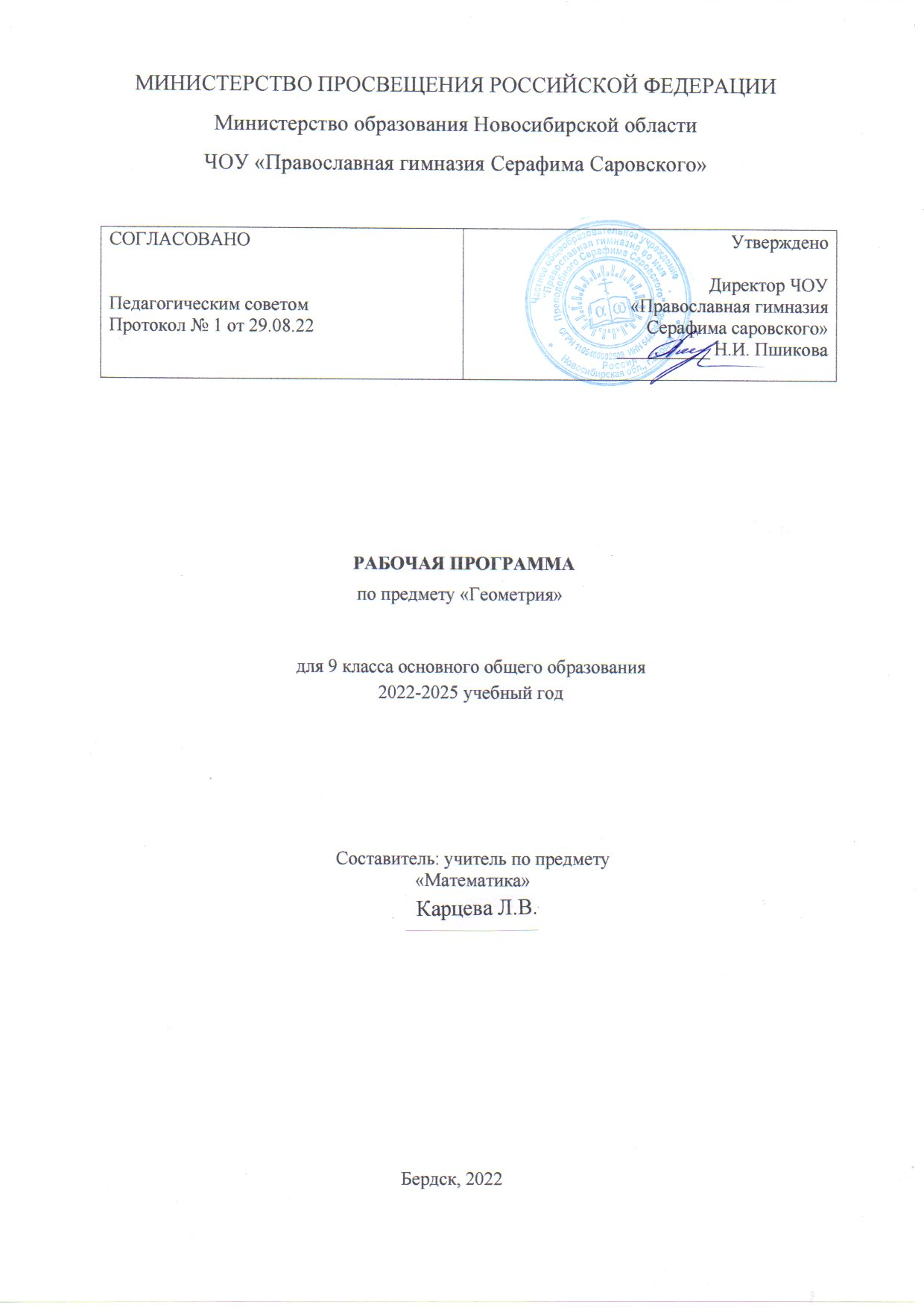 9 класс.Всего часов на учебный год: 68Количество часов в неделю: 2 часаСоставлена в соответствии с программой по геометрии к учебнику для 7 – 9 классов   общеобразовательных школ авторов Атанасян Л. С., Бутузов В. Ф., Кадомцев С. Б., Позняк Э. Г., Юдина И. И.Учебник: Геометрия 7 – 9 класс, авторы: Л. С. Атанасян, В. Ф. Бутузов, С. Б. Кадомцев, Э. Г. Позняк, И. И. Юдина - М.:  Просвещение, 2018.СоставительКарцева Л.В., учитель математикиПояснительная запискаРабочая программа по геометрии 9 класса составлена на основе федерального компонента государственного стандарта основного общего образования, программы по геометрии к учебнику для 7-9 классов общеобразовательных школ авторов Л. С. Атанасяна, В. Ф. Бутузова, С. Б. Кадомцева, Э. Г. Позняка и И. И. Юдиной.Данная рабочая программа полностью отражает базовый уровень подготовки школьников по разделам программы. Она конкретизирует содержание тем образовательного стандарта и дает примерное распределение учебных часов по разделам курса.Программа выполняет две основные функции. Информационно-методическая функция позволяет всем участникам образовательного процесса получить представление о целях, содержании, общей стратегии обучения, воспитания и развития учащихся средствами данного учебного предмета. Организационно-планирующая функция предусматривает выделение этапов обучения, структурирование учебного материала, определение его количественных и качественных характеристик на каждом из этапов.Структура документаРабочая программа включает следующие разделы: пояснительная записка, основное содержание, примерное распределение учебных часов по разделам программы, требования к уровню подготовки учащихся данного класса, тематическое планирование учебного материала, поурочное планирование.Общая характеристика учебного предметаГеометрия – один из важнейших компонентов математического образования, она необходима для приобретения конкретных знаний о пространстве и практически значимых умений, формирования языка описания объектов окружающего мира, развития пространственного воображения и интуиции, математической культуры и эстетического воспитания учащихся. Изучение геометрии вносит вклад в развитие мышления и формирование понятия доказательства.ЦелиИзучение предмета направлено на достижение следующих целей:овладение системой знаний и умений, необходимых для применения в практической деятельности, изучения смежных дисциплин, продолжения образования;интеллектуальное развитие, формирование свойственных математической деятельности качеств личности, необходимых человеку для полноценной жизни в современном обществе: ясности и точности мысли, критичности мышления, элементов алгоритмической культуры, способности к преодолению трудностей;формирование представлений об идеях и методах геометрии как универсального языка науки и техники, средства моделирования явлений и процессов;воспитание культуры личности, отношения к предмету как к части общечеловеческой культуры, играющей особую роль в общественном развитии.Место предметаНа изучение предмета отводится 2 часа в неделю, итого 68 часов за учебный год.Результаты обученияРезультаты обучения представлены в требованиях к уровню подготовки и задают систему итоговых результатов обучения, которых должны достичь все учащиеся, оканчивающие 9 класс, и достижение которых является обязательным условием положительной аттестации ученика за курс 9 класса. Эти требования структурированы по трем компонентам: знать, уметь, использовать приобретенные знания и умения в практической деятельности и повседневной жизни.Распределение учебных часов по разделам программыВводное повторение – 1 час.Векторы – 12 часов.Метод координат – 10 часов.Соотношения между сторонами и углами треугольника. Скалярное произведение векторов – 14 часов.Длина окружности и площадь круга – 12 часов.Движения – 10 часов.Повторение курса планиметрии – 9 часов.Навыки работы в указанных разделах являются базовыми, поэтому имеется необходимость заложить и отработать их в 7 классе. В каждом из разделов уделяется внимание привитию навыков самостоятельной работы.На протяжении изучения материала предполагается закрепление и отработка основных умений и навыков, их совершенствование, а также систематизация полученных ранее знаний, таким образом, решаются следующие задачи:введение терминологии и отработка умения ее грамотного использования;развитие навыков изображения планиметрических фигур и простейших геометрических конфигураций;совершенствование навыков применения свойств геометрических фигур как опоры при решении задач;формирование умения решения задач на вычисление геометрических величин, применяя изученные свойства фигур и формулы;совершенствование навыков решения задач на доказательство;отработка навыков решения задач на построение с помощью циркуля и линейки;расширение знаний учащихся о геометрических фигурах на плоскости.В ходе изучения материала планируется проведение пяти контрольных работ по основным темам и одной контрольной работы в виде теста.Требования к уровню подготовки учащихсяВ результате изучения курса учащиеся должны знать:основные понятия и определения геометрических фигур по программе;формулировки основных теорем и их следствий;уметь:пользоваться геометрическим языком для описания предметов окружающего мира;распознавать геометрические фигуры, различать их взаимное расположение;изображать геометрические фигуры, выполнять чертежи по условию задач, осуществлять преобразования фигур;решать задачи на вычисление геометрических величин, применяя изученные свойства фигур и формулы;решать геометрические задачи, опираясь на изученные свойства фигур и отношений между ними и применяя дополнительные построения, алгебраический аппарат и соображения симметрии;проводить доказательственные рассуждения при решении задач, используя известные теоремы и обнаруживая возможности их применения;решать простейшие планиметрические задачи в пространстве;владеть алгоритмами решения основных задач на построение; проводить операции над векторами, вычислять длину и координаты вектора, угол между векторами;вычислять значения геометрических величин (длин, углов, площадей, объемов): для углов от 00 до 1800 определять значения тригонометрических функций по заданным значениям углов; находить значения тригонометрических функций по значению одной из них, находить стороны, углы и площади треугольников, длины ломаных, дуг окружности, площадей основных геометрических фигур и фигур, составленных из них;использовать приобретенные знания и умения в практической деятельности о повседневной жизни для:описания реальных ситуаций на языке геометрии;решения практических задач, связанных с нахождением геометрических величин (используя при необходимости справочники и технические средства);построений геометрическими инструментами (линейка, угольник, циркуль, транспортир);владения практическими навыками использования геометрических инструментов для изображения фигур, а также нахождения длин отрезков и величин углов.Используемый учебно-методический комплектАтанасян Л. С., Бутузов В. Ф., Кадомцев С. Б., Позняк Э. Г., Юдина И. И. Геометрия. 7-9 классы: Учебник для общеобразовательных учреждений. М.: Просвещение, 2019. – 384 с.Зив Б. Г., Мейлер В. М. Дидактические материалы по геометрии для 9 класса. М.: Просвещение, 2019.Тематическое планирование учебного материалаСодержание обученияНачальные понятия и теоремы геометрии. Многоугольники. Наглядные представления о пространственных телах: кубе, параллелепипеде, призме, пирамиде, шаре, сфере, конусе, цилиндре. Примеры сечений.Треугольник. Синус, косинус, тангенс и котангенс острого угла прямоугольного треугольника и углов от 0 до 180; приведение к острому углу. Основное тригонометрическое тождество. Формулы, связывающие синус, косинус, тангенс и котангенс одного и того же угла. Теорема косинусов и теорема синусов, примеры их применения для вычисления элементов треугольника.Многоугольники. Выпуклые многоугольники. Сумма углов выпуклого многоугольника. Вписанные и описанные многоугольники. Правильные многоугольники.Окружность и круг. Центр, радиус, диаметр. Дуга, хорда. Сектор, сегмент. Вписанные и описанные окружности правильного многоугольника.Измерение геометрических величин. Длина ломаной, периметр многоугольника. Длина окружности, число , длина дуги. Соответствие между величиной угла и длиной дуги окружности. Площадь круга и площадь сектора. Связь между площадями подобных фигур. Объем тела. Формулы объема прямоугольного параллелепипеда, куба, шара, цилиндра и конуса.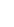 Векторы. Вектор. Длина (модуль вектора). Координаты вектора. Равенство векторов. Операции над векторами: умножение на число, сложение, разложение, скалярное произведение. Угол между векторами.Геометрические преобразования. Примеры движений фигур. Симметрия фигур. Осевая симметрия и параллельный перенос. Поворот и центральная симметрия. Подобие фигур.Построения с помощью циркуля и линейки. Задачи на построение правильных многоугольников.Календарно-тематическое планирование по геометрии 9 класс№ параграфа учебникаТемаКоличество часов123412341234123123ИтогоВводное повторение (1 час)Глава IX. Векторы (12 часов)Понятие вектораСложение и вычитание векторовУмножение вектора на число. Применение векторов к решению задачРешение задачКонтрольная работа №1Глава X. Метод координат (10 часов)Координаты вектораПростейшие задачи в координатахУравнения окружности и прямойРешение задачКонтрольная работа №2Глава XI. Соотношения между сторонами и углами треугольника. Скалярное произведение векторов (14 часов)Синус, косинус и тангенс углаСоотношения между сторонами и углами треугольникаСкалярное произведение векторовРешение задачКонтрольная работа №3Глава XII.Длина окружности и площадь круга (12 часов)Правильные многоугольникиДлина окружности и площадь кругаРешение задачКонтрольная работа №4Глава XIII. Движения (10 часов)Понятие движенияПараллельный перенос и поворотРешение задачКонтрольная работа №5Повторение курса планиметрии (9 часов)Повторение. Решение задачКонтрольная работа №6 (итоговая) в виде теста244112331136311443133318168 часов№п/пДата проведенияДата проведенияТема урокаКол-во часовТип урокаЭлементы содержанияТребования к уровню подготовки учащихсяДомашнее задание№п/ппланфактТема урокаКол-во часовТип урокаЭлементы содержанияТребования к уровню подготовки учащихсяДомашнее задание1234567891Вводное повторение1Урок повторения и обобщенияПовторение основного теоретического материала 8 класса и решение задачЗнать: основной теоретический материал за курс геометрии 8 класса.Уметь: решать соответствующие задачиЗадачи по готовым чертежам2Понятие вектора. Равенство векторов1Урок изучения нового материалаПонятия вектора, его начала и конца, нулевого вектора, длины вектора, коллинеарных, сонаправленных, противоположно направленных и равных векторов. Изображение и обозначение векторовЗнать: понятия вектора, его начала и конца, нулевого вектора, длины вектора, коллинеарных, сонаправленных, противоположно направленных и равных векторов. Уметь изображать и обозначать векторы; решать простейшие задачи по темеП.76-77, вопросы 1-5, №739, 7413Откладывание вектора от данной точки1Урок закрепления изученногоПроверка усвоения изученного материала. Обучение откладыванию вектора от данной точки. Решение задачЗнать: понятия вектора, его начала и конца, нулевого вектора, длины вектора, коллинеарных, сонаправленных, противоположно направленных и равных векторов. Уметь: изображать и обозначать векторы; откладывать вектор от данной точки; решать простейшие задачи по темеП. 76-78, №7484Сумма двух векторов. Законы сложения векторов. Правило параллелограмма1Комбинированный урокПонятие суммы двух векторов. Рассмотрение законов сложения двух векторов. Построение вектора, равного сумме двух векторов, с использованием правила сложения векторовЗнать: определение суммы двух векторов; законы сложения двух векторов.Уметь: строить вектор, равный сумме двух векторов, используя правило сложения векторовП. 79-80, вопросы 7-10, №753, 759 (б)5Сумма нескольких векторов1Комбинированный урокПонятие суммы трех и более векторов. Построение вектора, равного сумме нескольких векторов, с использованием правила многоугольника. Решение задачЗнать: понятие суммы трех и более векторов.Уметь: строить вектор, равный сумме нескольких векторов, используя правило многоугольника решать простейшие задачи по темеП.81, вопрос 11, № 7606Вычитание векторов1Комбинированный урокПонятия разности двух векторов, противоположных векторов. Построение вектора, равного разности двух векторов. Теорема о разности двух векторов. Решение задачЗнать: определения разности двух векторов, противоположных векторов; теорему о разности двух векторов; решать простейшие задачи по темеП.82, вопросы 12-13, №757, 763 (а, г)7Решение задач по теме «Сложение и вычитание векторов»1Урок закрепления изученногоЗакрепление теоретического материала по теме. Решение задачЗнать: определение суммы двух векторов; законы сложения двух векторов; понятие суммы трех и более векторов, разности двух векторов, противоположных векторов; теорему о разности двух векторов.Уметь: строить вектор, равный сумме двух векторов, используя правило сложения векторов, вектор, равный сумме нескольких векторов, используя правило многоугольника, вектор, равный разности двух векторов, решать простейшие задачи по теме№769, 7708Умножение вектора на число1Урок изучения нового материалаПонятие умножения вектора на число. Свойства умножения вектора на число. Закрепление изученного материала в ходе решения задачЗнать: понятие умножения вектора на число; свойства умножения вектора на число. Уметь: строить вектор, умноженный на число; решать задачи по темеП.83, вопросы 14-17, № 781 (б,в), 780 (а)9Умножение вектора на число1Урок закрепления изученногоЗакрепление теории об умножении вектора на число. Решение задачЗнать: понятие умножения вектора на число; свойства умножения вектора на число.Уметь: строить вектор, умноженный на число; решать задачи по теме№784 (б), 78710Применение векторов к решению задач1Комбинированный урокРабота над ошибками. Применение векторов к решению геометрических задач на конкретных примерах. Совершенствование навыков выполнения действий над векторамиЗнать: определения сложения и вычитания векторов, умножение вектора на число; свойства действий над векторами.Уметь: применять векторы к решению геометрических задач; выполнять действия над векторамиП.84, №789-79111Средняя линия трапеции1Комбинированный урокПонятие средней линии трапеции. Теорема о средней линии трапеции. Решение задач на использование свойств средней линии трапецииЗнать: понятие средней линии трапеции; теорему о средней линии трапеции с доказательством; свойства средней линии трапеции.Уметь: решать задачи по темеП.85, № 795, 79812Решение задач1Урок повторения и обобщенияСистематизация ЗУН по теме. Совершенствование навыков решения задач на применение теории векторов. Подготовка к контрольной работеЗнать: определения сложения и вычитания векторов, умножение вектора на число; свойства действий над векторами; понятие средней линии трапеции; теорему о средней линии трапеции с доказательством; свойства средней линии трапеции.Уметь: применять векторы к решению геометрических задач; выполнять действия над векторами; решать задачи по темеПовторить13Контрольная работа №11Урок контроля ЗУН учащихсяПроверка ЗУН по темеЗнать: определения сложения и вычитания векторов, умножение вектора на число; свойства действий над векторами; понятие средней линии трапеции; теорему о средней линии трапеции с доказательством; свойства средней линии трапеции.Уметь: применять векторы к решению геометрических задач; выполнять действия над векторами; решать задачи по темеПовторить14Разложение вектора по двум данным неколлинеарным векторам1Урок изучения нового материалаРабота над ошибками. Лемма о коллинеарных векторах Доказательство теоремы о разложении вектора по двум данным неколлинеарным векторам. Решение задач на применение теоремы о разложении вектора по двум неколлинеарным векторамЗнать: лемму о коллинеарных векторах и теорему о разложении вектора по двум данным неколлинеарным векторам с доказательствами.Уметь: решать задачи по темеП.86, вопросы 1-3, №911, 914 (б, в)15Координаты вектора1Комбинированный урокПонятие координат вектора. Правило действий над векторами с заданными координатами. Решение простейших задач методом координатЗнать: понятие координат вектора правила действий над векторами с заданными координатами.Уметь: решать простейшие задачи методом координатП.88-89, вопросы 9-13, №918, 92616Простейшие задачи в координатах1Комбинированный урокСовершенствование навыков решения задач методом координат. Простейшие задачи в координатах, их применение при решении задачЗнать: формулы для нахождения координат середины отрезка, длины вектора по его координатам, расстояния между двумя точками.Уметь: решать простейшие задачи методом координатП.88-89, вопросы 9-13, №930, 93217Простейшие задачи в координатах1Урок закрепления изученногоСовершенствование навыков решения задач в координатахЗнать: понятие координат вектора правила действий над векторами с заданными координатами; формулы для нахождения координат середины отрезка, длины вектора по его координатам, расстояния между двумя точками.Уметь: решать простейшие задачи методом координат№944, 949 (а)18Решение задач методом координат1Урок закрепления изученногоСовершенствование навыков решения задач в координатахЗнать: понятие координат вектора правила действий над векторами с заданными координатами; формулы для нахождения координат середины отрезка, длины вектора по его координатам, расстояния между двумя точками.Уметь: решать простейшие задачи методом координат№946, 950 (б), 951 (б)19Уравнение окружности1Комбинированный урокПонятие уравнения линии на плоскости. Вывод уравнения окружности. Решение задач методом координатЗнать: понятие уравнения линии на плоскости; вывод уравнения окружности.Уметь: решать задачи по темеП.90-91, вопросы 15-17, 959 (б, г), 962.20Уравнение прямой1Комбинированный урокРабота над ошибками. Вывод уравнения прямой. Применение уравнение прямой при решении задачЗнать: вывод уравнения прямой.Уметь: решать задачи по темеП.92, вопросы 18-20, №972 (в), 97421Уравнение прямой и окружности. Решение задач1Урок закрепления изученногоРешение задач на применение уравнений окружности и прямой. Закрепление теорииЗнать: формулы уравнений окружности уравнений и прямой.Уметь: решать задачи по теме№978, 97922Урок подготовки к контрольной работе1Урок повторения и обобщенияСистематизация ЗУН по темеЗнать: понятие координат вектора правила действий над векторами с заданными координатами; формулы для нахождения координат середины отрезка, длины вектора по его координатам, расстояния между двумя точками; уравнения окружности уравнений и прямой.Уметь: решать простейшие задачи методом координат№990, 99223Контрольная работа №21Урок контроля ЗУН учащихсяПроверка ЗУН по темеЗнать: понятие координат вектора правила действий над векторами с заданными координатами; формулы для нахождения координат середины отрезка, длины вектора по его координатам, расстояния между двумя точками; уравнения окружности уравнений и прямой.Уметь: решать простейшие задачи методом координатПовторить24Синус, косинус и тангенс угла1Урок изучения нового материалаПонятия синуса, косинуса, тангенса для углов от 00 до 1800. Основное тригонометрическое тождество. Формулы для вычисления координат точки. Формулы приведения sin(900-α), cos(1800-α), cos(900-α), sin(1800-α)Знать: Понятия синуса, косинуса, тангенса для углов от 00 до 1800. Основное тригонометрическое тождество. Формулы для вычисления координат точки. Формулы приведения sin(900-α), cos(1800-α), cos(900-α), sin(1800-α).Уметь: решать задачи по темеП.93-95, вопросы 1-6, №1001, 1015 (б, г)25Синус, косинус и тангенс угла1Комбинированный урокСовершенствование навыков нахождения синуса, косинуса, тангенса для углов от 00 до 1800. Использование основного тригонометрического тождества и формул для вычисления координат точкиЗнать: Понятия синуса, косинуса, тангенса для углов от 00 до 1800. Основное тригонометрическое тождество. Формулы для вычисления координат точки. Формулы приведения sin(900-α), cos(1800-α), cos(900-α), sin(1800-α).Уметь: решать задачи по теме№1017 (а, в), 1018 (б, г)26Синус, косинус и тангенс угла1Урок закрепления изученногоСовершенствование навыков нахождения синуса, косинуса, тангенса для углов от 00 до 1800. Использование основного тригонометрического тождества и формул для вычисления координат точкиЗнать: Понятия синуса, косинуса, тангенса для углов от 00 до 1800. Основное тригонометрическое тождество. Формулы для вычисления координат точки. Формулы приведения sin(900-α), cos(1800-α), cos(900-α), sin(1800-α).Уметь: решать задачи по темеЗадачи по записи27Теорема о площади треугольника1Комбинированный урокРабота над ошибками. Теорема о площади треугольника, ее применение при решении задачЗнать: теорему о площади треугольника с доказательством.Уметь: решать задачи по темеП.96, вопрос 7, №1021, 1020 (б, в)28Теоремы синусов и косинусов1Комбинированный урокТеоремы синусов и косинусов, их применение при решении задач. Закрепление теоремы о площади треугольника и совершенствование ее применения при решении задачЗнать: теоремы синусов и косинусов с доказательствами.Уметь: решать задачи по темеП.97-98, вопросы 8-9, №1025 (б, д, ж, и)29Решение треугольников1Урок закрепления изученногоРешение задач на использование теорем синусов и косинусовЗнать: теоремы синусов и косинусов.Уметь: решать задачи по темеП.99, вопросы 10-11, №1027, 102830Решение треугольников1Комбинированный урокТеорема синусов, ее применение при решении задач. Задачи на решение треугольниковЗнать: теоремы синусов.Уметь: решать задачи по теме№1033, 103431Измерительные работы1Комбинированный урокМетоды измерительных работ на местности. Применение теорем синусов и косинусов при выполнении измерительных работЗнать: методы измерительных работ на местности.Уметь: решать задачи по темеП.100, вопросы 11-12, №106032Обобщающий урок по теме «Соотношения между сторонами и углами треугольника»1Урок закрепления изученногоЗакрепление знаний, умений и навыков учащихся по теме. Устранение пробелов знанияхЗнать: теорему о площади треугольника; теоремы синусов и косинусов.Уметь: решать задачи по теме№1057, 105833Угол между векторами. Скалярное произведение векторов1Комбинированный урокПонятие угла между векторами. Скалярное произведение векторов и его применение при решении задачЗнать: понятие угла между векторами; определение скалярного произведения векторов.Уметь: решать задачи по темеП.101-102, вопросы 13-16, №1040, 104234Скалярное произведение в координатах. Свой-ства скалярного произведения1Комбинированный урокТеорема о скалярном произведении двух векторов в координатах и ее свойства. Свойства скалярного произведения. Решение задач на применение скалярного произведения в координатахЗнать: теорему о скалярном произведении двух векторов в координатах с доказательством и ее свойства; свойства скалярного произведения.Уметь: решать задачи по темеП.103-104, вопросы 17-20, №104435Скалярное произведение и его свойства1Урок закрепления изученногоЗакрепление знаний при решении задачЗнать: определение скалярного произведения векторов; теорему о скалярном произведении двух векторов в координатах с доказательством и ее свойства; свойства скалярного произведения.Уметь: решать задачи по теме№1049, 105036Обобщающий урок по теме «Скалярное произведение»1Урок повторения и обобщенияЗакрепление и проверка знаний учащихся. Подготовка к контрольной работеЗнать: определение скалярного произведения векторов; теорему о скалярном произведении двух векторов в координатах с доказательством и ее свойства; свойства скалярного произведения; теорему о площади треугольника; теоремы синусов и косинусов.Уметь: решать задачи по темеЗадачи под-готовитель-ного варианта контрольной работы37Контрольная работа №31Урок контроля ЗУН учащихсяПроверка ЗУН по темеЗнать: определение скалярного произведения векторов; теорему о скалярном произведении двух векторов в координатах с доказательством и ее свойства; свойства скалярного произведения; теорему о площади треугольника; теоремы синусов и косинусов.Уметь: решать задачи по темеПовторить38Правильный многоугольник1Урок изучения нового материалаРабота над ошибками. Повторение ранее изученного материала о сумме углов выпуклого многоугольника, свойстве биссектрисы угла, теоремы об окружности, описанной около треугольника. Формирование понятия правильного многоугольника и связанных с ним понятий. Вывод формулы для вычисления угла правильного n-угольникаЗнать: понятие правильного многоугольника и связанные с ним понятия; вывод формулы для вычисления угла правильного n-угольника.Уметь: решать задачи по темеП.105, вопросы 1-2, №1081 (в, г), 1083 (б, г)39Окружность, описанная около правильного многоугольника и вписанная в правильный многоугольник1Комбинированный урокПовторение ранее изученных понятий, связанных с темой. Формирование и доказательства теорем об окружностях: описанной около правильного многоугольника и вписанной в правильный многоугольникЗнать: теоремы об окружностях: описанной около правильного многоугольника и вписанной в правильный многоугольник, с доказательствами.Уметь: решать задачи по темеП.106-107, вопросы 3-4, №1084 (б, г, д, е), 108540Формулы для вычисления площади правильного многоугольника, его стороны и радиуса вписанной окружности1Комбинированный урокВывод формул, связывающих радиусы вписанной и описанной окружностей со стороной правильного многоугольника. Решение задачЗнать: вывод формул, связывающих радиусы вписанной и описанной окружностей со стороной правильного многоугольника.Уметь: решать задачи по темеП.108, вопросы 5-7, №1087(3, 5), 1088 (2, 5)41Решение задач по теме «Правильный многоугольник»1Комбинированный урокСпособы построения правильных многоугольников. Решение задач на использование формул для вычисления площади правильного многоугольника, его стороны и радиусов вписанной и описанной окружностейЗнать: способы построения правильных многоугольников; формулы для вычисления площади правильного многоугольника, его стороны и радиусов вписанной и описанной окружностей.Уметь: строить правильные многоугольники; решать задачи по темеП.109, вопросы 6-7, №1094(а, г), 109542Длина окружности1Комбинированный урокВывод формулы, выражающей длину окружности через ее радиус, и формулы для вычисления длины дуги с заданной градусной меройЗнать: вывод формулы, выражающей длину окружности через ее радиус, и формулы для вычисления длины дуги с заданной градусной мерой.Уметь: решать задачи по темеП.110, вопросы 8-10, №1104 (б, в), 1105 (а, в)43Длина окружности. Решение задач1Урок закрепления изученногоРешение задач на вычисление длины окружности и ее дугиЗнать: формулу, выражающую длину окружности через ее радиус формулу для вычисления дуги с заданной градусной меройУметь: решать задачи по теме№1106, 1107, 110944Площадь круга и кругового сектора1Комбинированный урокРабота над ошибками. Вывод формул площади круга и кругового сектора и их применение при решении задачЗнать: вывод формул площади круга и кругового сектора.Уметь: решать задачи по темеП.111-112, вопросы 11-12, №1114, 111645Площадь круга и кругового сектора1Урок закрепления изученногоРешение задач на вычисление площади круга и кругового сектораЗнать: формулы площади круга и кругового сектора.Уметь: решать задачи по теме№1121, 112346Обобщающий урок по теме1Урок закрепления изученногоЗакрепление и проверка знанийЗнать: формулу, выражающую длину окружности через ее радиус формулу для вычисления дуги с заданной градусной мерой; формулы площади круга и кругового сектора.Уметь: решать задачи по теме№1125, 112747Решение задач по теме1Урок закрепления изученногоРабота над ошибками. Систематизация теоретических знаний по темам «Правильные многоугольники» и «Длина окружности. Площадь круга»Знать: формулу, выражающую длину окружности через ее радиус формулу для вычисления дуги с заданной градусной мерой; формулы площади круга и кругового сектора.Уметь: решать задачи по теме№1129 (а, в), 113048Урок подготовки к контрольной работе1Урок повторения и обобщенияПодготовка к контрольной работеЗнать: способы построения правильных многоугольников; формулы для вычисления площади правильного многоугольника, его стороны и радиусов вписанной и описанной окружностей; формулу, выражающую длину окружности через ее радиус формулу для вычисления дуги с заданной градусной мерой; формулы площади круга и кругового сектора.Уметь: строить правильные многоугольники; решать задачи по теме№1137,113949Контрольная работа №41Урок контроля ЗУН учащихсяПроверка ЗУН по темеЗнать: способы построения правильных многоугольников; формулы для вычисления площади правильного многоугольника, его стороны и радиусов вписанной и описанной окружностей; формулу, выражающую длину окружности через ее радиус формулу для вычисления дуги с заданной градусной мерой; формулы площади круга и кругового сектора.Уметь: строить правильные многоугольники; решать задачи по темеПовторить50Отображение плоскости на себя. Понятие движения1Урок изучения нового материалаРабота над ошибками. Понятия отображения плоскости на себя и движения. Осевая и центральная симметрияЗнать: понятия отображения плоскости на себя и движения, осевой и центральной симметрииУметь: решать простейшие задачи по темеП.113-114, вопросы 1-6, №1148 (а), 1149 (б)51Свойства движения1Комбинированный урокСвойства движений, осевой и центральной симметрии. Закрепление знаний при решении задачЗнать: свойства движений, осевой и центральной симметрии.Уметь: решать простейшие задачи по темеП.114-115, вопросы 7-13, №1150 (устно), 1153 (б)52Решение задач по теме «Понятие движения. Осевая и центральная симметрии»1Урок закрепления изученногоЗакрепление теоретических знаний по изучаемой теме и их использование при решении задач. Совершенствование навыков решения задач на построение фигур при осевой и центральной симметрииЗнать: определения и свойства движений, осевой и центральной симметрии.Уметь: решать простейшие задачи по теме№1155, 115653Параллельный перенос1Комбинированный урокПонятие параллельного переноса. Доказательство того, что параллельный перенос есть движение. Решение задач с использованием параллельного переносаЗнать: понятие параллельного переноса; доказательство того, что параллельный перенос есть движение.Уметь: решать простейшие задачи по темеП.116, вопросы 14-15, №1162, 116354Поворот1Комбинированный урокПонятие поворота. Построение геометрических фигур с использованием поворота. Доказательство того, что поворот есть движениеЗнать: понятие поворота; правила построения геометрических фигур с использованием поворота; доказательство того, что поворот есть движение.Уметь: решать простейшие задачи по темеП.117, вопросы 16-17, №1166 (б), 116755Решение задач по теме «Параллельный перенос. Поворот»1Урок закрепления изученногоЗакрепление теоретических знаний по изучаемой теме. Совершенствование навыков решения задач на построение с использованием параллельного переноса и поворотаЗнать: понятия параллельного переноса и поворота; правила построения геометрических фигур с использованием поворота и параллельного переноса.Уметь: решать простейшие задачи по темеВопросы 1-17, №1170, 117156Решение задач1Урок закрепления изученногоЗакрепление теоретических знаний по изучаемой теме. Совершенствование навыков решения задач с применением свойств движенииЗнать: понятия осевой и центральной симметрий, параллельного переноса и поворота; правила построения геометрических фигур с использованием осевой и центральной симметрии, поворота и параллельного переноса.Уметь: решать простейшие задачи по теме№1172, 1174 (б)57Решение задач1Урок закрепления изученногоСовершенствование навыков решения задач с применением свойств движенииЗнать: понятия осевой и центральной симметрий, параллельного переноса и поворота; правила построения геометрических фигур с использованием осевой и центральной симметрии, поворота и параллельного переноса.Уметь: решать простейшие задачи по теме№1175, 117658Урок подготовки к контрольной работе1Урок повторения и обобщенияПодготовка к контрольной работеЗнать: понятия движения, осевой и центральной симметрий, параллельного переноса и поворота; правила построения геометрических фигур с использованием осевой и центральной симметрии, поворота и параллельного переноса.Уметь: решать простейшие задачи по темеЗадачи под-готовитель-ного варианта контрольной работы59Контрольная работа №51Урок контроля ЗУН учащихсяПроверка ЗУН по темеЗнать: понятия движения, осевой и центральной симметрий, параллельного переноса и поворота; правила построения геометрических фигур с использованием осевой и центральной симметрии, поворота и параллельного переноса.Уметь: решать простейшие задачи по темеДругой вариант60Об аксиомах планиметрии1Урок изучения нового материалаОзнакомление с системой аксиом, положенных в основу изучения курса геометрии. Представление об основных этапах развития геометрииЗнать: аксиомы, положенные в основу изучения курса геометрии; основные этапы развития геометрииПовторить главу I, вопросы 1-21, главу III вопросы 1-1561Повторение по темам «Начальные геометрические сведения», «Параллельные прямые»1Урок повторения и обобщенияСистематизация теоретических знаний по теме урока. Совершенствование навыков решения задачЗнать: свойства длин отрезков, градусных мер угла; свойство измерения углов; свойства смежных и вертикальных углов, перпендикулярных прямых; признаки и свойства параллельности двух прямых.Уметь: решать простейшие задачи по темеЗадачи на повторение из дидактических материалов62Повторение по теме «Треугольники»1Урок повторения и обобщенияСистематизация теоретических знаний по теме урока. Совершенствование навыков решения задачЗнать: признаки равенства треугольников, прямоугольных треугольников; теорему о сумме углов треугольника и ее следствия теоремы о соотношениях между сторонами и углами треугольника; теорему о неравенстве треугольника; свойства прямоугольных треугольников; признак прямоугольного треугольника и свойство медианы прямоугольного треугольника; свойства медиан, биссектрис и высот треугольника; свойства равнобедренного и равностороннего треугольников.Уметь: решать задачи по темеЗадачи на повторение из дидактических материалов63Повторение по теме «Треугольники»1Урок повторения и обобщенияСистематизация теоретических знаний по теме урока. Совершенствование навыков решения задачЗнать: признаки подобия треугольников; теорему об отношении площадей подобных треугольников; теорему о средней линии треугольника; свойство медиан треугольника; теорему о пропорциональных отрезках в прямоугольном треугольнике; свойство высоты прямоугольного треугольника, проведенной из вершины прямого угла; теоремы синусов и косинусов; теорему Пифагора и теорему, обратную теореме Пифагора.Уметь: решать задачи по темеЗадачи на повторение из дидактических материалов64Повторение по теме «Окружность»1Урок повторения и обобщенияСистематизация теоретических знаний по теме урока. Совершенствование навыков решения задачЗнать: свойство касательной и ее признак; свойство отрезков касательных, проведенных из одной точки; теорему о вписанном угле и ее следствия; теорему об отрезках пересекающихся хорд; свойство биссектрисы угла и его следствия; теоремы об окружностях: вписанной в треугольник и описанный около треугольника; свойства описанного и вписанного четырехугольников.Уметь: решать задачи по темеЗадачи на повторение из дидактических материалов65Повторение по теме «Окружность»1Урок повторения и обобщенияСистематизация теоретических знаний по теме урока. Совершенствование навыков решения задачЗнать: формулы для вычисления радиусов вписанной и описанной окружностей; формулу, выражающую длину окружности через ее радиус; формулу для вычисления длины дуги с заданной градусной мерой; формулы площади круга и кругового сектора.Уметь: решать задачи по темеЗадачи на повторение из дидактических материалов66Повторение по темам «Четырехугольники», «Многоугольники»1Урок повторения и обобщенияСистематизация теоретических знаний по теме урока. Совершенствование навыков решения задачЗнать: сумму углов выпуклого многоугольника, четырехугольника; определения, свойства и признаки прямоугольника, параллелограмма, трапеции, ромба и квадрата; теорему Фалеса; формулы для вычисления площади квадрата, прямоугольника, треугольника, параллелограмма, трапеции, ромба.Уметь: решать задачи по темеЗадачи на повторение из дидактических материалов67Повторение по темам «Векторы. Метод координат», «Движение»1Урок повторения и обобщенияСистематизация теоретических знаний по теме урока. Совершенствование навыков решения задачЗнать: определения сложения и вычитания векторов, умножения вектора на число; свойства действий над векторами; понятие координат вектора; правила действий над векторами с заданными координатами; формулы для нахождения координат середины отрезка, длины вектора по его координатам, расстояния между двумя точками; уравнения окружности и прямой.Уметь: применять векторы к решению геометрических задач; выполнять действия над векторами; решать простейшие задачи методом координатЗадачи на повторение из дидактических материалов68Контрольная работа №61Урок контроля ЗУН учащихсяПроверка ЗУН по курсу геометрии за 7-9 классыЗнать: основной теоретический материал за курс планиметрии по программе для общеобразовательных школ.Уметь: решать задачи по программеПовторить